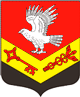 Муниципальное образование«ЗАНЕВСКОЕ   ГОРОДСКОЕ   ПОСЕЛЕНИЕ»Всеволожского муниципального района Ленинградской областиАДМИНИСТРАЦИЯПОСТАНОВЛЕНИЕ09.07.2018											   № 402д. ЗаневкаОб утверждении средней рыночнойстоимости одного квадратного метра общей площади жилья для обеспечения жилыми помещениями детей-сирот и детей, оставшихся без попечения родителей, а также лиц из числа детей-сирот и детей, оставшихся без попечения родителей на территории МО «Заневское городское поселение» на 3-й квартал 2018 годаВ соответствии с Методикой расчета средней рыночной стоимости одного квадратного метра общей площади жилья для обеспечения жилыми помещениями детей-сирот и детей, оставшихся без попечения родителей, а также лиц из числа детей-сирот  и детей, оставшихся без попечения родителей, утвержденной постановлением администрации муниципального образования «Всеволожский муниципальный район» Ленинградской области от 03.09.2015 № 2353, в целях обеспечения жилыми помещениями детей-сирот и детей, оставшихся без попечения родителей, администрация муниципального образования «Заневское городское поселение» Всеволожского муниципального района Ленинградской областиПОСТАНОВЛЯЕТ: 1.  Утвердить на 3-й квартал 2018 года среднюю рыночную стоимость одного квадратного метра общей площади жилья для расчета стоимости жилого помещения, приобретаемого для детей-сирот и детей, оставшихся без попечения родителей, а также лиц из числа детей-сирот и детей, оставшихся без попечения родителей в размере 67 450,00 (шестьдесят семь тысяч четыреста пятьдесят рублей) 00 копеек.	2. Настоящее постановление  опубликовать в официальных средствах массовой информации.  3.  Настоящее постановление вступает в силу со дня его официального опубликования.4.  Контроль за исполнением настоящего постановления оставляю за собой.Врио главы  администрации 							   В.В. Гречиц